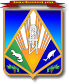 МУНИЦИПАЛЬНОЕ ОБРАЗОВАНИЕХАНТЫ-МАНСИЙСКИЙ РАЙОНХанты-Мансийский автономный округ – ЮграАДМИНИСТРАЦИЯ ХАНТЫ-МАНСИЙСКОГО РАЙОНАП О С Т А Н О В Л Е Н И Еот 09.12.2016                             			                                   № 433г. Ханты-МансийскОб утверждении перечня должностных лиц администрации Ханты-Мансийского района, уполномоченных составлять протоколы об административных правонарушениях	В соответствии со статьей 48 Закона Ханты-Мансийского автономного округа – Югры от 11 июня 2010 года № 102-оз                               «Об административных правонарушениях» (с изменениями                                  от 10 декабря 2014 года), проведением организационно-штатных мероприятий в администрации Ханты-Мансийского района, Уставом Ханты-Мансийского района.	1. Утвердить:	1.1. Перечень должностных лиц администрации Ханты-Мансийского района, уполномоченных составлять протоколы об административных правонарушениях, предусмотренных  статьями 5.21, 15.1, 15.11,           15.14 – 15.15.16, частью 1 статьи 19.4, статьей 19.4.1, частью 20 статьи 19.5, статьями 19.6 и 19.7 Кодекса Российской Федерации                           об административных правонарушениях (приложение 1).	1.2. Перечень должностных лиц администрации Ханты-Мансийского района, уполномоченных составлять протоколы об административных правонарушениях, предусмотренных пунктом 2 статьи 48 Закона Ханты-Мансийского автономного округа – Югры от 11 июня 2010 года № 102-оз «Об административных правонарушениях» (приложение 2).          2. Отменить постановление администрации Ханты-Мансийского района от 15 марта 2016 года № 84  «Об утверждении перечня должностных лиц администрации Ханты-Мансийского района, уполномоченных составлять протоколы об административных правонарушениях».3. Опубликовать настоящее постановление  в газете «Наш район» и разместить на официальном сайте администрации Ханты-Мансийского района в сети Интернет.	4. Настоящее постановление вступает в силу после его официального опубликования (обнародования).	5. Контроль  за  выполнением  постановления  возложить на первого заместителя главы Ханты-Мансийского района.                          Глава Ханты-Мансийского района		     		               К.Р.МинулинПриложение 1постановлению администрацииХанты-Мансийского района	от 09.12.2016 № 433ПЕРЕЧЕНЬдолжностных лиц администрации Ханты-Мансийского района, уполномоченных составлять протоколы об административных правонарушениях, предусмотренных статьями 5.21, 15.1, 15.11,     15.14 – 15.15.16,  частью 1 статьи 19.4, статьей  19.4.1, частью 20 статьи 19.5, статьями 19.6  и  19, 7  Кодекса Российской Федерации  об административных правонарушениях                                                       Приложение  2 к постановлению администрацииХанты-Мансийского районаот 09.12.2016 № 433ПЕРЕЧЕНЬдолжностных лиц администрации Ханты-Мансийского района, уполномоченных составлять протоколы об административных правонарушениях, предусмотренных пунктом 2 статьи 48 Закона Ханты-Мансийского автономного округа – Югры от 11 июня 2010 года № 102-оз «Об административных правонарушениях», на территории муниципального образования№п/пНаименование должности1.Начальник управления учета, отчетности и контроля комитета по финансам  администрации Ханты-Мансийского района2.Начальник отдела финансового контроля управления учета, отчетности и контроля комитета по финансам администрации Ханты-Мансийского района3.Консультант отдела финансового контроля управления                              учета, отчетности и контроля комитета по финансам администрации Ханты-Мансийского района№п/пНаименование должностиНомер статьи (статей) Закона Ханты-Мансийского автономного округа – Югры                                   от 11 июня 2010 года                 № 102-оз«Об  административных       правонарушениях»,         по которой должностное лицо уполномочено составлять протокол1.Начальник отдела опеки и попечительства администрации Ханты-Мансийского районастатья 72.Начальник отдела труда, предпринимательства и потребительского рынка управления реального сектора экономики комитета экономической политики администрации Ханты-Мансийского районастатья 373.Эксперт 1 категории отдела труда, предпринимательства и потребительского рынка управления реального сектора экономики комитета экономической политики администрации Ханты-Мансийского районастатья 37